MAY THE DONUTSBE WITH YOU!PLEASE JOIN THE HONORS COLLEGE FORDONUTS & REFRESHMENTS ONSTUDY DAY, WED., MAY 13AT11 AM-1 PMINHONORS COLLEGE LOUNGE	AOK L214A	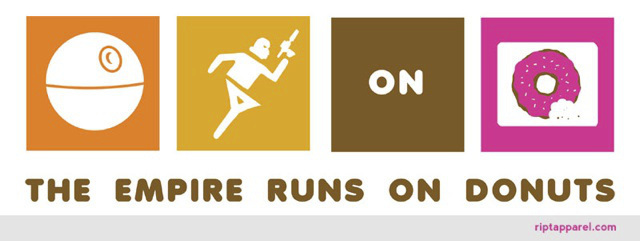 